2018.4.24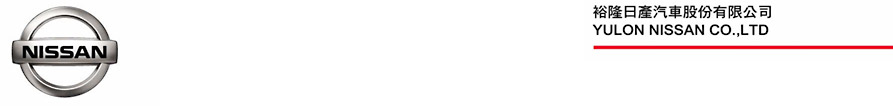 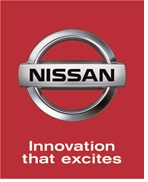 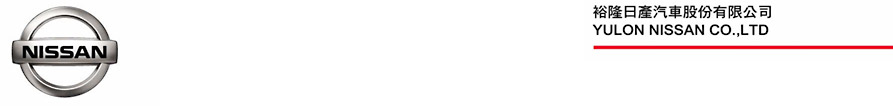 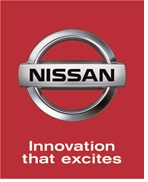 NISSAN連續3年贊助「ELLE RUN WITH STYLE風格路跑」鼓勵女性車主挑戰自我 一同跑出風格時尚    NISSAN以關懷車主為出發點，在產品與服務上貼心考慮車主用車需求及乘坐細節，讓廣大車主感受NISSAN品牌的貼心與關懷。裕隆日產汽車2018年連續第3年贊助「ELLE RUN WITH STYLE風格路跑」活動，今年更特別冠名贊助5K樂跑組，共有高達6,800人次報名參賽，NISSAN鼓勵女性車主挑戰自我，並將與參賽者一同跑出風格時尚，貼近車主生活，讓人、車與生活緊密結合，共同創造人車新價值。    NISSAN自2016年起贊助「ELLE RUN WITH STYLE風格路跑」活動，歷年活動皆有超過5,000名女性跑者報名參賽，藉由路跑賽事，呼籲女性關心健康議題，同時鼓勵女性挑戰自我。2018年NISSAN與ELLE再度攜手合作，於活動現場提供參賽者NISSAN專屬限量贈品，設置服務攤位區，貼心提供參賽者休息和互動遊戲，並於特別規劃的風格展車區展出魔術再進化NISSAN iTIIDA，以及跨界跑旅NISSAN JUKE，讓現場所有參賽者與NISSAN有更多互動機會，體驗NISSAN品牌的關懷與用心。    另外，今年NISSAN更特別邀請JR紀言愷與時尚潮模Angelina，與120位幸運抽中參賽資格的女性車主們分享運動心得、鼓勵參賽者挑戰自我，一同跑出風格時尚，並成功完成賽事。NISSAN以關懷車主為出發點，鼓勵更多女性車主投入運動、關心健康議題，在生活中持續挑戰自我，與NISSAN一起創造人車新價值。# # #聯絡方式：	裕隆日產汽車股份有限公司 公關室媒體專線：0800371171公司網站：www.nissan.com.tw